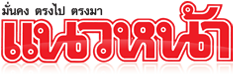 ข่าวประจำวันจันทร์ที่ 2 พฤษภาคม พ.ศ.2559 หน้าที่ 21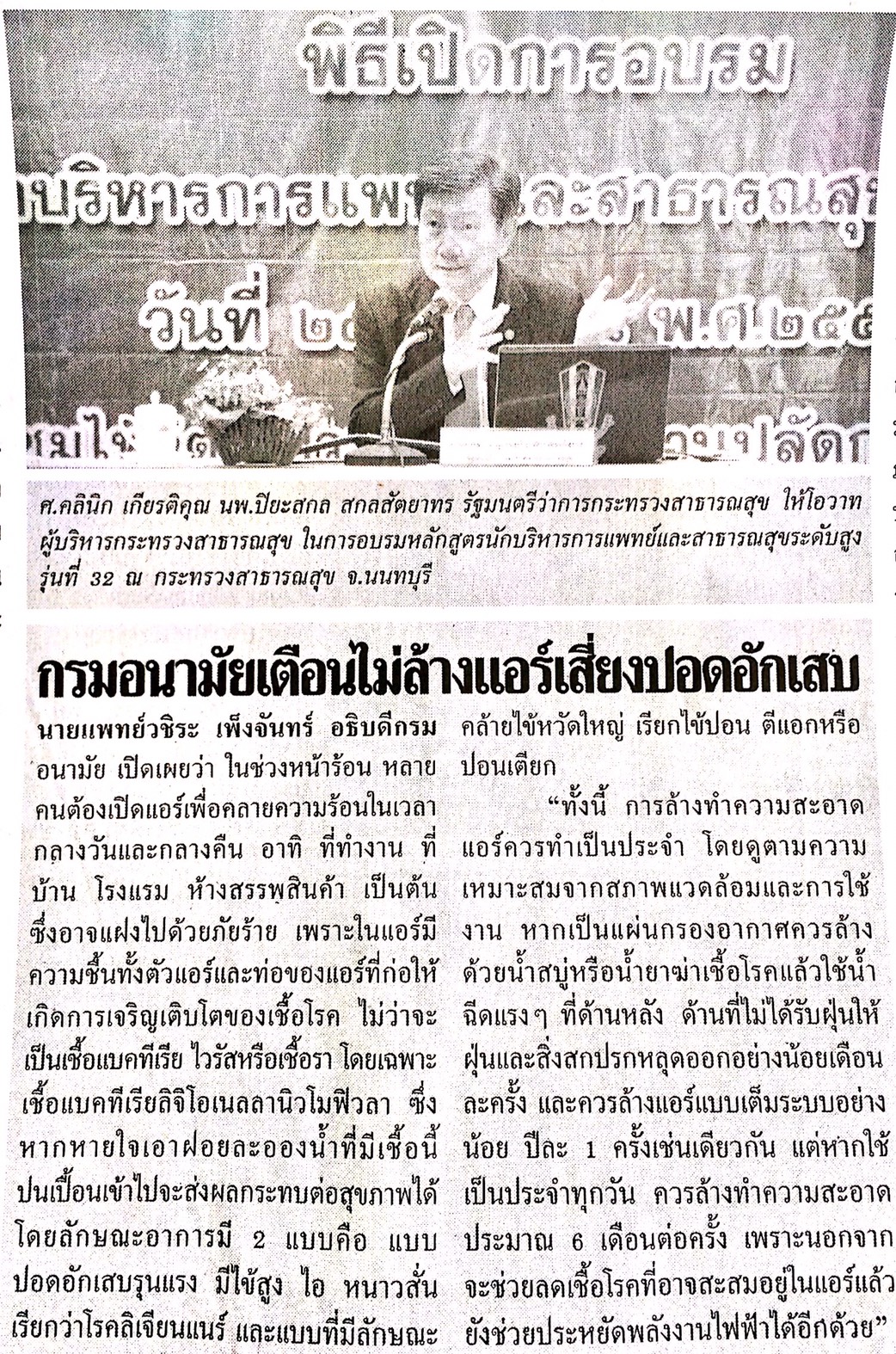 ข่าวประจำวันจันทร์ที่ 2 พฤษภาคม พ.ศ.2559 หน้าที่ 21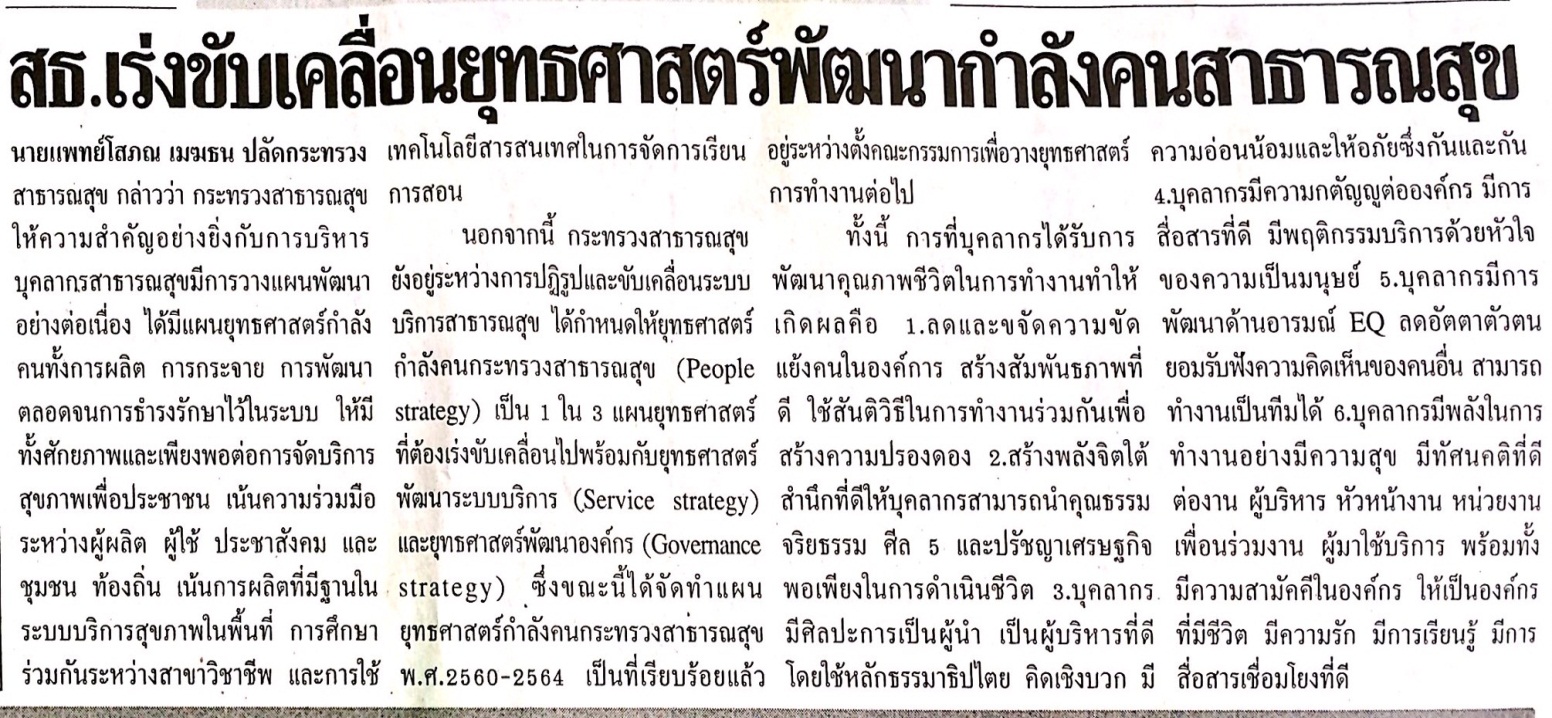 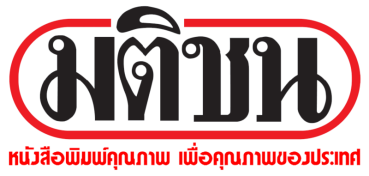 ข่าวประจำวันจันทร์ที่ 2 พฤษภาคม พ.ศ.2559 หน้าที่ 10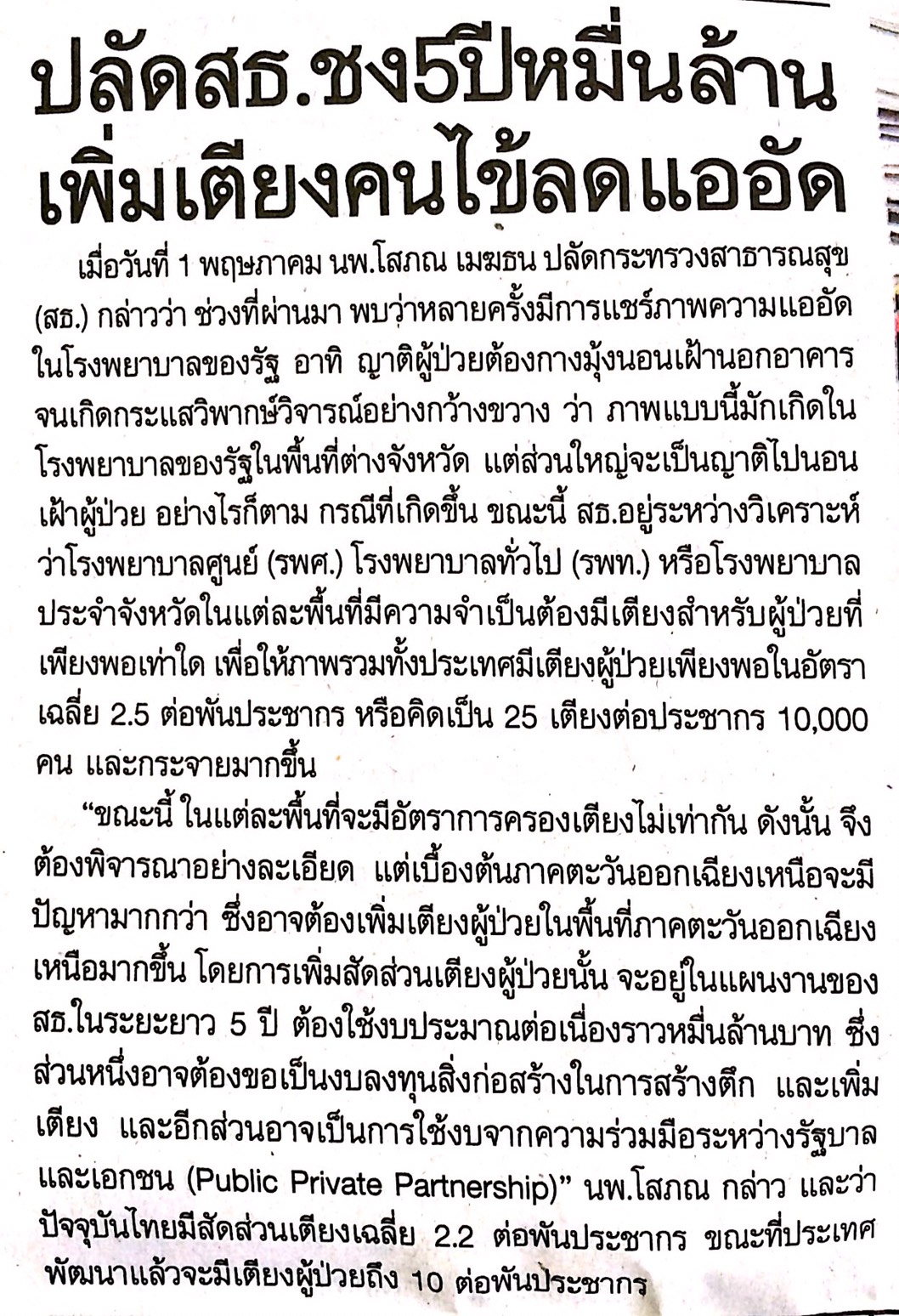 ข่าวประจำวันจันทร์ที่ 2 พฤษภาคม พ.ศ.2559 หน้าที่ 10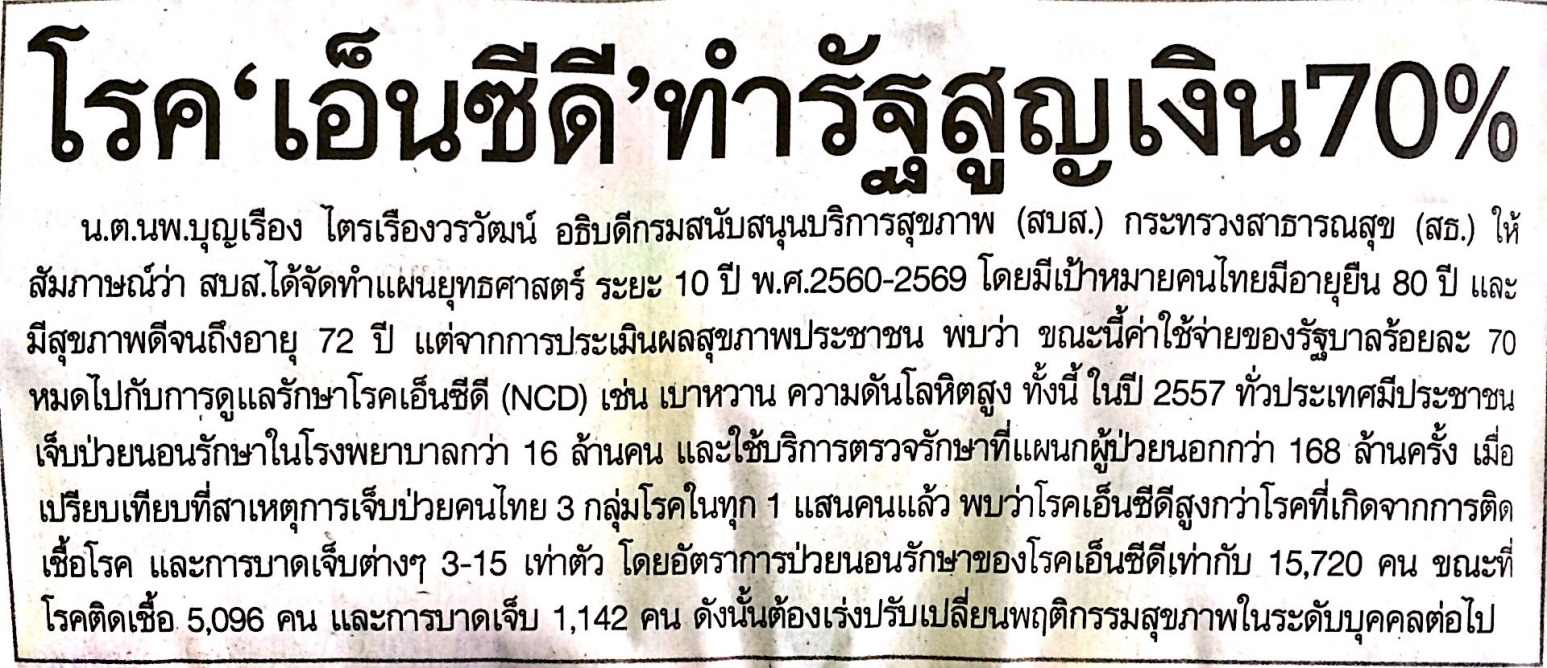 ข่าวประจำวันจันทร์ที่ 2 พฤษภาคม พ.ศ.2559 หน้าที่ 10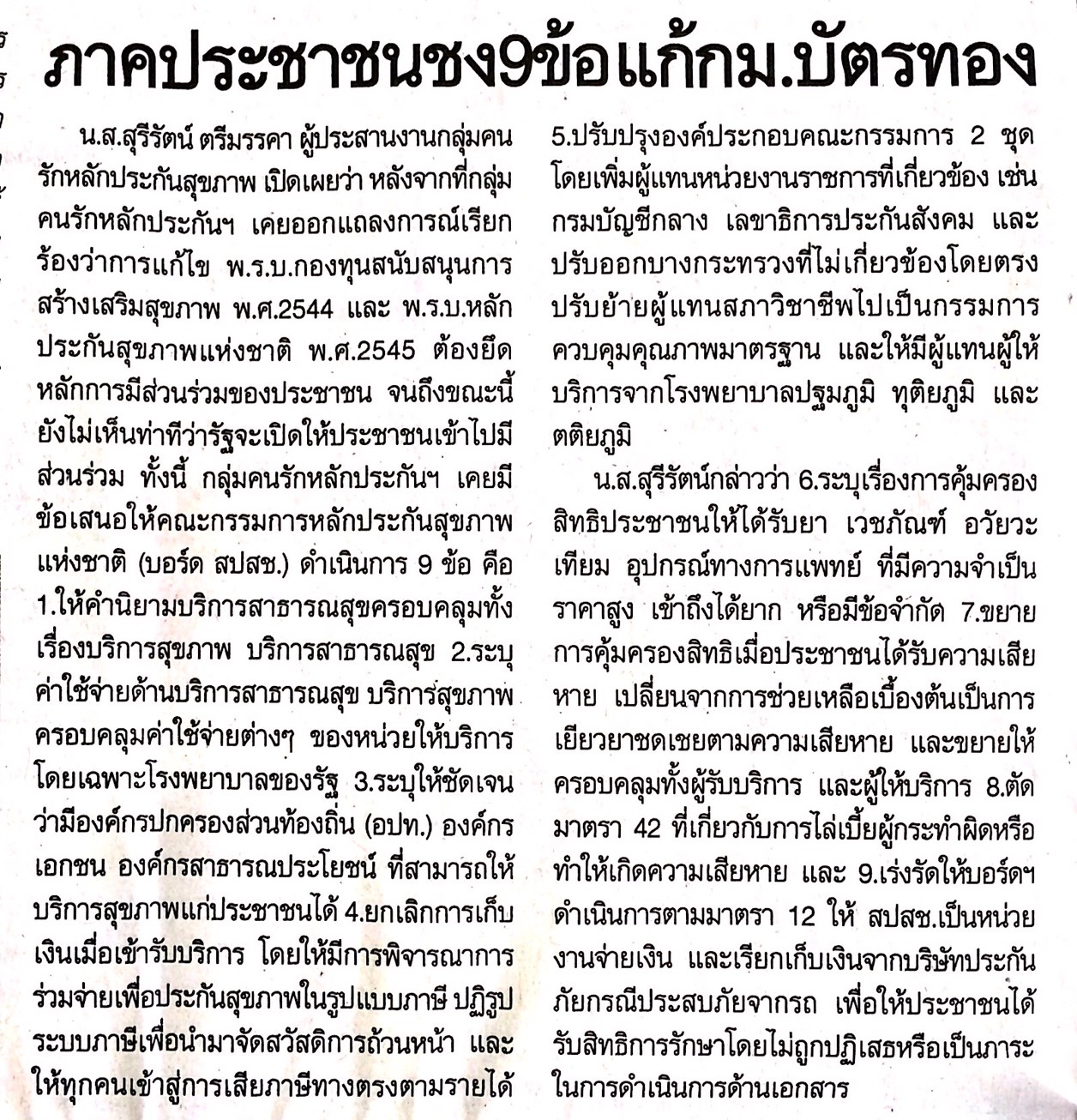 ข่าวประจำวันจันทร์ที่ 2 พฤษภาคม พ.ศ.2559 หน้าที่ 12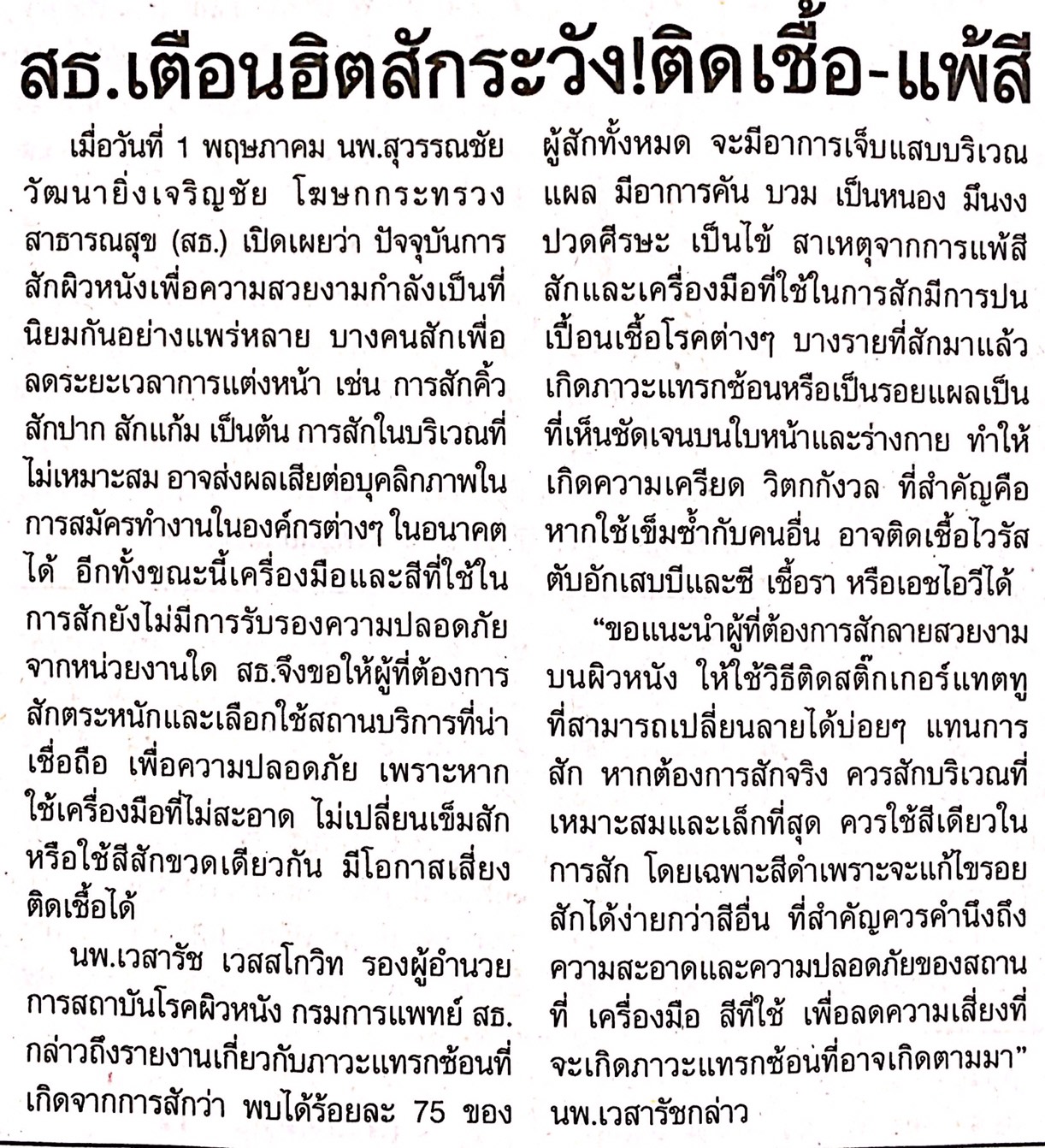 ข่าวประจำวันจันทร์ที่ 2 พฤษภาคม พ.ศ.2559 หน้าที่ 26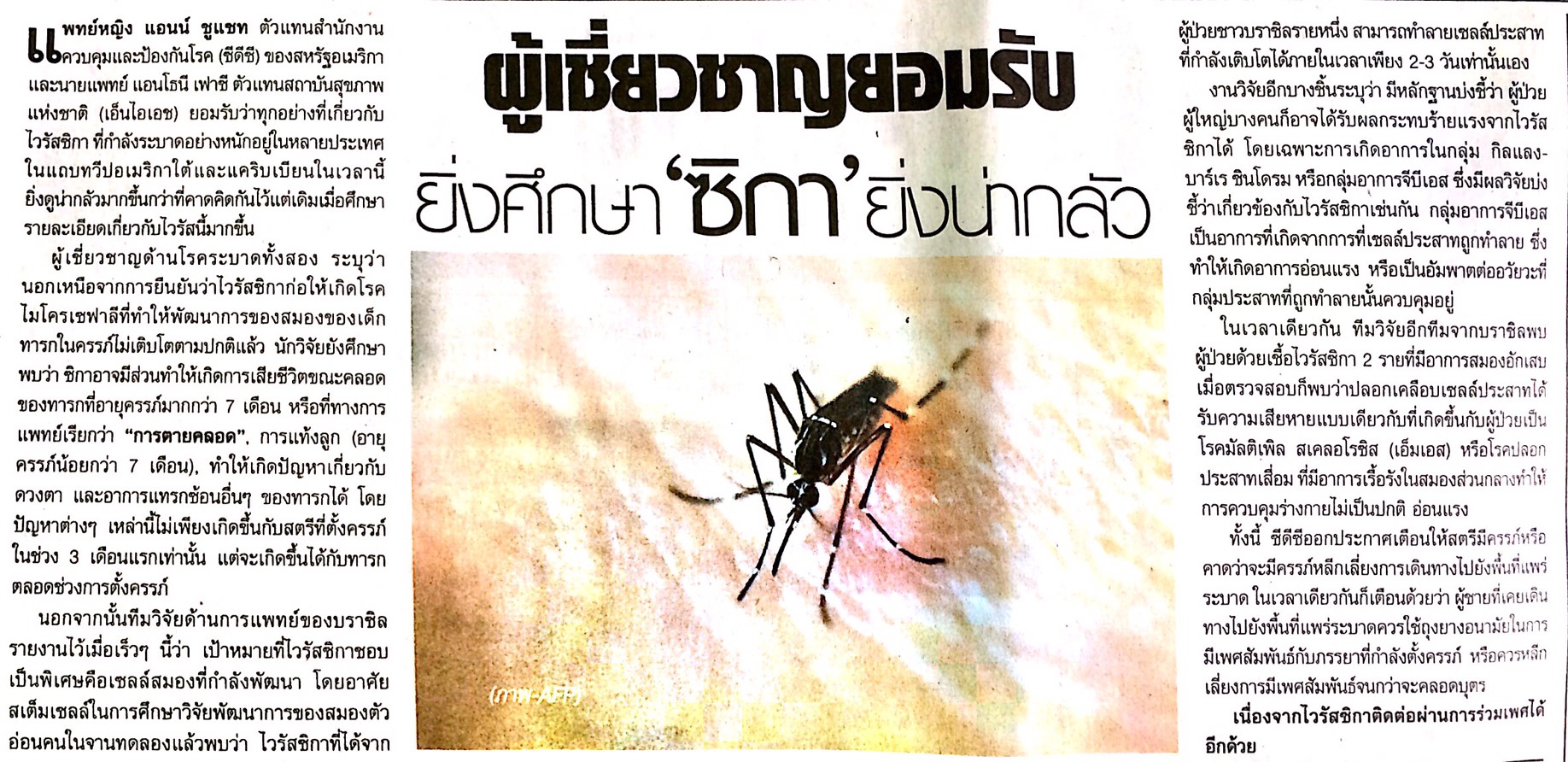 